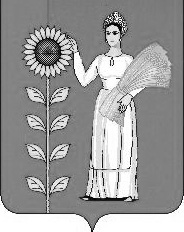 СОВЕТ ДЕПУТАТОВ СЕЛЬСКОГО ПОСЕЛЕНИЯ НОВОЧЕРКУТИНСКИЙ СЕЛЬСОВЕТ Добринского муниципального района Липецкой области Российской ФедерацииРЕШЕНИЕ25-ой сессии Совета депутатов первого созыва11 февраля 2019 г                         с. Новочеркутино                         № 129-рс О признании утратившими силу некоторых решений Совета депутатов сельского поселения Новочеркутинский сельсовет В связи с приведением в соответствие с действующим законодательством и руководствуясь Федеральным законом от 06.10.2003 года №131-ФЗ "Об общих принципах организации местного самоуправления в Российской Федерации", Уставом сельского поселения Новочеркутинский сельсовет, Совет депутатов сельского поселенияРЕШИЛ:1. Признать утратившими силу:Решение от 04.05.2009 №126-рс Совета депутатов сельского поселения Новочеркутинский сельсовет Добринского муниципального района «Об утверждении «Стратегии социально-экономического развития  сельского поселения Новочеркутинский сельсовет Добринского муниципального района  на период до 2020 года»         Решение от 10.05.2012 №95-рс Совета депутатов сельского поселения Новочеркутинский сельсовет Добринского муниципального района « О внесении изменений в Стратегию социально-экономического развития сельского поселения Новочеркутинский сельсовет на период до 2020 года ».Решение от 27.11.2012 №107-рс Совета депутатов сельского поселения Павловский сельсовет Добринского муниципального района «Об утверждении Стратегии социально-экономического развития  сельского поселения Павловский сельсовет Добринского муниципального района  Липецкой области на период до 2020 года в новой редакции».2. Настоящее решение вступает в силу со дня его принятия.Председатель Совета депутатов сельского поселения Новочеркутинский сельсовет                                                       И.В.Команов